The Care Planning, Placement and Case Review (England) Regulations 2010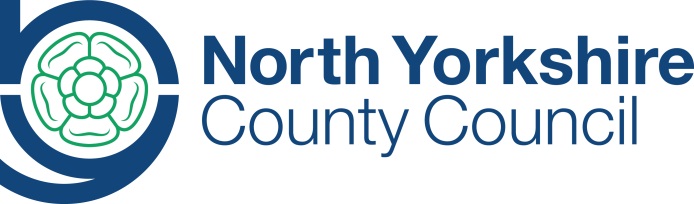 Notification of placement or change of placement of looked after childrenPlease return to:  	Kelly Priestley, Safeguarding Unit / Virtual SchoolNorth Yorkshire County CouncilCounty Hall, Northallerton, North Yorkshire, DL7 8AETel: 01609 532490Secure email		ooalac@northyorks.gov.ukThis form will then be forwarded onto Health and Education.Child/Young Person’s DetailsChild/Young Person’s DetailsChild/Young Person’s DetailsChild/Young Person’s DetailsChild/Young Person’s DetailsChild/Young Person’s DetailsChild/Young Person’s DetailsChild/Young Person’s DetailsChild/Young Person’s DetailsChild/Young Person’s DetailsChild/Young Person’s DetailsChild/Young Person’s DetailsChild/Young Person’s DetailsChild/Young Person’s DetailsPlacing authorityPlacing authority addressPlacing authority addressPlacing authority addressPlacing authority addressPlacing authority addressSurname:First NamesFirst NamesFirst NamesFirst NamesFirst NamesAlias:Date of birth:Date of birth:Date of birth:Date of birth:Date of birth:Ethnicity/language:////Gender:Gender:Gender:Gender:Gender:NHS numberUnique pupil numberUnique pupil numberUnique pupil numberUnique pupil numberUnique pupil numberPerson with parental responsibility:Contact numberContact numberContact numberContact numberContact numberLegal statusStart dateStart dateStart dateStart dateStart dateChild protection plan:Yes / noYes / noYes / noYes / noDetailsDetailsDetailsDetailsDetailsSocial Worker nameTelephoneTelephoneTelephoneTelephoneTelephoneEmail addressOut of hours contactOut of hours contactOut of hours contactOut of hours contactOut of hours contactVirtual School HeadContactContactContactContactContactPlacement detailsPlacement detailsPlacement detailsPlacement detailsPlacement detailsPlacement detailsPlacement detailsPlacement detailsPlacement detailsPlacement detailsPlacement detailsPlacement detailsPlacement detailsPlacement detailsCurrent carerAddressNameNameNameNameNameCurrent carerAddressTelephone numberTelephone numberTelephone numberTelephone numberTelephone numberType of placement Agency:Agency:Agency:Agency:Agency:New/change/end Date of change:Date of change:Date of change:Date of change:Date of change:Previous carerReason for changeEducational EstablishmentsEducational EstablishmentsEducational EstablishmentsEducational EstablishmentsEducational EstablishmentsEducational EstablishmentsEducational EstablishmentsEducational EstablishmentsEducational EstablishmentsEducational EstablishmentsEducational EstablishmentsEducational EstablishmentsEducational EstablishmentsEducational EstablishmentsName of establishment - currentName of establishment - currentName of establishment - currentLocal AuthorityLocal AuthorityLocal AuthorityLocal AuthorityStart dateStart dateEnd dateEnd dateEnd dateAbsencesExclusionsDesignated Teacher for LAC:Designated Teacher for LAC:Designated Teacher for LAC:EHCP:Yes/NoName of establishment - newName of establishment - newName of establishment - newLocal AuthorityLocal AuthorityLocal AuthorityLocal AuthorityStart dateStart dateEnd dateEnd dateEnd dateAbsencesExclusionsDesignated Teacher for LAC:Designated Teacher for LAC:Designated Teacher for LAC:EHCPYes/NoGP DetailsGP DetailsGP DetailsGP DetailsGP DetailsGP DetailsGP DetailsGP DetailsGP DetailsGP DetailsGP DetailsGP DetailsGP DetailsGP DetailsPrevious GP addressPrevious GP addressNameNameNamePrevious GP addressPrevious GP addressTelephone numberTelephone numberTelephone numberNew GP addressNew GP addressNameNameNameNew GP addressNew GP addressTelephone numberTelephone numberTelephone numberRisksRisksRisksRisksRisksRisksRisksRisksRisksRisksRisksRisksRisksRisksRisk of Missing Risk of Missing Risk of Missing Risk of Missing Yes/No  Yes/No  Youth Justice InvolvementYouth Justice InvolvementYouth Justice InvolvementYouth Justice InvolvementYouth Justice InvolvementYouth Justice InvolvementYouth Justice InvolvementYes/NoRisk of Child Sexual Exploitation Risk of Child Sexual Exploitation Risk of Child Sexual Exploitation Risk of Child Sexual Exploitation Yes/No Yes/No CAMHS involvementCAMHS involvementCAMHS involvementCAMHS involvementCAMHS involvementCAMHS involvementCAMHS involvementYes/NoRisk of Suicide Ideology/IdeationRisk of Suicide Ideology/IdeationRisk of Suicide Ideology/IdeationRisk of Suicide Ideology/IdeationYes/NoYes/NoAdditional DetailsAdditional DetailsAdditional DetailsAdditional DetailsAdditional DetailsAdditional DetailsAdditional DetailsAdditional DetailsAdditional DetailsAdditional DetailsAdditional DetailsAdditional DetailsAdditional DetailsAdditional Details(If yes to any of the above please share any information about known risks, including care plans and plans to manage the risk and this information will be passed to our CSE and Vulnerability co-ordinator.) (If yes to any of the above please share any information about known risks, including care plans and plans to manage the risk and this information will be passed to our CSE and Vulnerability co-ordinator.) (If yes to any of the above please share any information about known risks, including care plans and plans to manage the risk and this information will be passed to our CSE and Vulnerability co-ordinator.) (If yes to any of the above please share any information about known risks, including care plans and plans to manage the risk and this information will be passed to our CSE and Vulnerability co-ordinator.) (If yes to any of the above please share any information about known risks, including care plans and plans to manage the risk and this information will be passed to our CSE and Vulnerability co-ordinator.) (If yes to any of the above please share any information about known risks, including care plans and plans to manage the risk and this information will be passed to our CSE and Vulnerability co-ordinator.) (If yes to any of the above please share any information about known risks, including care plans and plans to manage the risk and this information will be passed to our CSE and Vulnerability co-ordinator.) (If yes to any of the above please share any information about known risks, including care plans and plans to manage the risk and this information will be passed to our CSE and Vulnerability co-ordinator.) (If yes to any of the above please share any information about known risks, including care plans and plans to manage the risk and this information will be passed to our CSE and Vulnerability co-ordinator.) (If yes to any of the above please share any information about known risks, including care plans and plans to manage the risk and this information will be passed to our CSE and Vulnerability co-ordinator.) (If yes to any of the above please share any information about known risks, including care plans and plans to manage the risk and this information will be passed to our CSE and Vulnerability co-ordinator.) (If yes to any of the above please share any information about known risks, including care plans and plans to manage the risk and this information will be passed to our CSE and Vulnerability co-ordinator.) (If yes to any of the above please share any information about known risks, including care plans and plans to manage the risk and this information will be passed to our CSE and Vulnerability co-ordinator.) (If yes to any of the above please share any information about known risks, including care plans and plans to manage the risk and this information will be passed to our CSE and Vulnerability co-ordinator.) AttachmentsAttachmentsAttachmentsAttachmentsAttachmentsAttachmentsAttachmentsAttachmentsAttachmentsAttachmentsAttachmentsAttachmentsAttachmentsAttachments